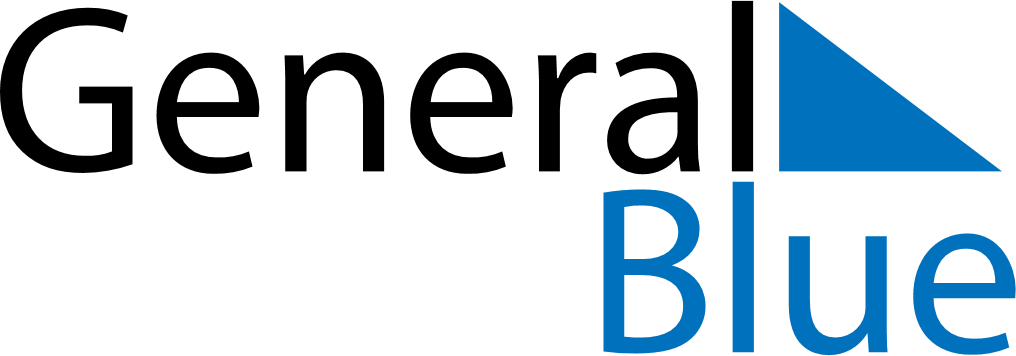 November 2024November 2024November 2024November 2024San MarinoSan MarinoSan MarinoSundayMondayTuesdayWednesdayThursdayFridayFridaySaturday112All Saints’ DayAll Saints’ DayCommemoration of the deceased34567889101112131415151617181920212222232425262728292930